St. George Preschool CIO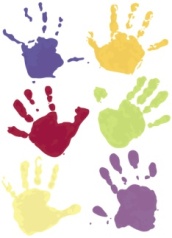 Arrival and Departure Policy and ProceduresAimsTo ensure that the arrival and departure of children is carried out safely and to promote the welfare of the children in our care.PolicyThe Manager, Deputy and room lead in the Acorn’s room will ensure that an accurate record is kept of all children in the setting, and that any arrival or departure to and from the premises is recorded in the register. The registers will always be kept in an accessible location on the premises. Records will also be kept of staff in attendance and visitors to the setting.ProcedureArrival of childrenThe arrival of all children will be recorded in the daily register, including the time of late arrivalsOaks children will self-register with their key groups in their designated areaAcorns children will self-register with their key groups in their designated areaAll parents and children will enter the preschool through the parent’s room. If a child is attending an all-day session, they will leave their lunch box in the red trolley on the right. Oaks children hang their coats and put their bags on the racks in the parent’s room then come into the Oaks room to register.  Acorns children come in to the preschool room with parents and go over to the left. Children leave their coats on the Acorns rack and put their bags on the blue rack. Parents then take their child in to the Acorn’s room and take them to their designated area where they will register with their key person.If a parent wishes to speak to a member of staff they can do this once all the children are either in and settled or have been picked up.Staff deployment during departure of childrenOaks staffOne member of staff will be at the perimeter gate taking the registerOne member of staff will be at the barrierRemainder of staff will be supervising the childrenAcorns StaffOne member of staff will be at the perimeter gate taking the registerOne member of staff will be at the barrierRemainder of staff will be supervising childrenDeparture of childrenParents must give written information about names and contact details of all people authorised to collect their child on the application form. If anyone other than the named person is collecting the child the password must be given and the person collecting must make themselves known to the staff member at the front gate.Children will not be allowed to leave the premises unaccompanied.Children will not be allowed to leave with anybody under the age of 16.Children in the Oaks will be collected from the Oaks room.Children in the Acorns will be collected from the Acorns room.Late collectionIf the adult collecting the child is going to be late, staff must be informed of this prior to the end of the session. If the designated adult is late in picking up the children without warning, the Procedure for Uncollected Children will be employed. If a parent / carer is unreasonably late in collecting their child without contacting the setting to inform them of unexpected delays, or is persistently late, a charge will be made. No child will ever be left unsupervised because a parent / carer has failed to collect them, see Procedure for Uncollected Children. StaffDetails of staff working will be recorded on the daily register.VisitorsVisitors will sign in using the visitor’s book. Details recorded will include name, organisation (if applicable), and arrival / departure times.Record KeepingRecords of daily registers should be kept by the setting for at least three years.InformationUnder the Children Act 1989 parents do not lose parental responsibility except through an adoption order. This means that divorced parents retain rights to have contact with their children unless the courts have made an order that they should not do so. Staff do not have the right to stop divorced or separated parents from collecting their children unless they are aware of a court order preventing contact between the child and a parent.Parental responsibility is given to both parents if they are married at the time the child is born or subsequently. Otherwise only the mother has parental responsibility. An unmarried father has parental responsibility if the child was born after 1st December 2003 and his name is on the birth certificate. Unmarried fathers can acquire parental responsibility through a court application.Parents should be in a fit state to collect their children. If a parent arrives in an ‘unfit’ state, for example through alcohol or drugs the manager or deputy should notify Social Services.Date agreed – September 2017				                       Review date – September 2018Signed by Sharon Carstairs				                       Signature: Role of signatory – Preschool Manager        Registered charity no: 1173714                             Ofsted no: EY552624